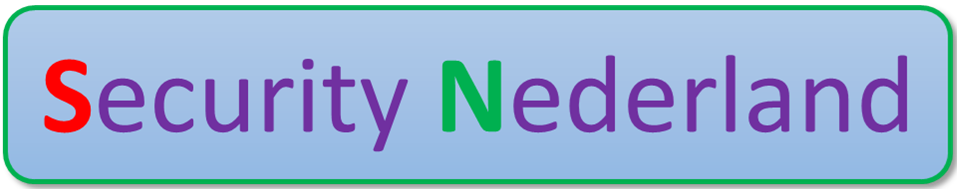 Security baselinesSecurity NederlandVersiebeheer IT audit beoordeling is meegenomen in dit document omdat dit een SURF werkgroep document is. Separate audit is ook beschikbaar.Vastgesteld door Security Nederland:Sommige rechten voorbehoudenHoewel aan de totstandkoming van deze uitgave de uiterste zorg is besteed, aanvaarden de auteur(s), redacteur(s) en MBO Raad geen aansprakelijkheid voor eventuele fouten of onvolkomenheden.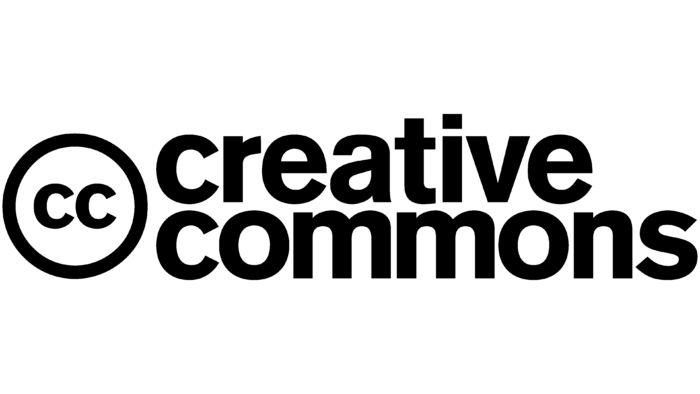 Creative commonsMBO Raad 4.0 Nederland(CC BY 4.0) CopyrightDe gebruiker mag:Het werk kopiëren, verspreiden en doorgevenRemixen – afgeleide werken makenOnder de volgende voorwaarde:Naamsvermelding – De gebruiker dient bij het werk de naam van MBO Raad te vermelden (maar niet zodanig dat de indruk gewekt wordt dat zij daarmee instemt met uw werk of uw gebruik van het werk).Inleiding	3Doel SURF security baseline	3Over de SURF security baseline	3Security baseline binnen vendor riskmanagement	3Aanvullingen MBO Digitaal	3IT audit beoordeling	10InleidingDe SURF security baseline – als onderdeel van de dienst SURFaudit - is ontwikkeld om verschillende partijen binnen onderwijs en onderzoek te voorzien van een concrete set van maatregelen om een systeem of dienst te beveiligen. Hierdoor kunnen proces- en systeemeigenaren beter invulling geven aan hun verantwoordelijkheden op het gebied van informatiebeveiliging. Projectmanagers hebben hiermee duidelijke doelen om naartoe te werken en weten welke richtlijnen en best practices ze moeten volgen. Deze baseline voorziet leveranciers ook van duidelijke en gestandaardiseerde eisen voor beveiligingsmaatregelen, waardoor zij makkelijker kunnen voldoen aan de eisen van verschillende instellingen. Het is de bedoeling dat de SURF security baseline in de toekomst de Handreiking Beveiligingsmaatregelen van het SURF Juridisch Normenkader (Cloud)services [1] gaat vervangen.  Doel SURF security baseline Het doel van de security baseline is om een gestandaardiseerde set van beveiligingsmaatregelen te creëren voor onderwijs en onderzoek. Deze set bevat meer dan 100 maatregelen die geschikt zijn voor verschillende beveiligingsniveaus (laag, midden en hoog) van systemen, gegevens en processen. De set van maatregelen is concreet en gericht op praktische toepassing. Instellingen kunnen deze maatregelen intern gebruiken voor de ontwikkeling en bescherming van hun eigen IT-infrastructuur en in hun inkoopprocessen. Over de SURF security baseline De baseline is een combinatie van maatregelen uit meerdere bekende en bewezen standaarden, zoals CIS controls v7.1 en ISO 27002:2017. Maar ook aangescherpt met maatregelen uit andere kaders die in onze sector worden gebruikt, zoals de STITCH controls en het certificeringsschema informatiebeveiliging en privacy ROSA v3.0. Deze maatregelen zijn vervolgens door een groep deskundigen van de hieronder genoemde instellingen één voor één beoordeeld en meerdere malen herzien. Dit met als doel om ze geschikt te maken voor de sector onderwijs en onderzoek en de samenhang tussen de verschillende maatregelen te waarborgen. Security baseline binnen vendor riskmanagement In 2022 zijn instellingen in samenwerking met SURF gestart met het project Vendor Riskmanagement. Het project onderzoekt hoe we op basis van risicoclassificaties kunnen beoordelen of leveranciers voldoende beveiligingsmaatregelen hebben genomen, om de security van hun diensten en applicaties te waarborgen. De security baseline bevat de vereisten waaraan leveranciers moeten voldoen. Momenteel werken wij uit hoe wij gaan toetsen of de beveiliging van ingekochte applicaties en systemen adequaat is, en hoe wij de resultaten van deze toetsen kunnen delen onder instellingen.Aanvullingen MBO DigitaalDe Security Baseline is vertaald en aangevuld met de NBA control en de accountable.IT audit beoordelingVolwassenheidsniveausVersieStatusDatumAuteurOmschrijving0.1Concept1-7-2023Stijn Hoogervorst (NWO), Edwin Hubers (UvA), Paul Leeraert (AUMC), Jeffeny Hoogervorst (TiU), Abdul Altawekji (SURF), Henry Meutstege (Saxion)Bron0.2Concept7-7-2023Ludo Cuijpers, MBO DigitaalHenk Links, MBO DigitaalAanvulling Security Baselines met NBA controls en AccountablesVersieDatumNaamFunctieNr.Baseline item (Engels)Baseline item (Nederlands)Verwijzing (bijv. NBA)Accountable1.SB.1.001 Acceptable use policyVerantwoord netwerkgebruikDocument: Verantwoord netwerkgebruikCvB en OR2.SB.1.002 Governance of Processes and SystemGovernance van processen en systemen1.2 (GO.02) Beleid2.1 (OR.01) Eigenaarschap9.1 (DM.01) Data (en systeem) eigenaarschap9.2 (DM.02) Classificatie9.3 (DM.03) Beveiligingseisen voor DatamanagementCvBCvBHoofd HRMHoofd HRMHoofd HRM3.SB.1.004 Asset inventoryInventarisatie van bedrijfsmiddelen5.1 (CO.01) Identificatie en onderhoud van configuratie-itemsHoofd IT4.SB.1.005 Asset registrationRegistratie van activa5.2 (CO.02) Configuratiedatabase en baselineHoofd IT5.SB.1.006 Detection of assetsDetectie van activa5.2 (CO.02) Configuratiedatabase en baseline niveau 4Hoofd IT6.SB.1.008 Patch managementPatchbeheer11.6 (SM.06) PatchmanagementHoofd IT7.SB.1.009 Emergency updatesNoodupdates7.3 (CH.03) NoodaanpassingenHoofd IT8.SB.1.011 Security in projects and changesBeveiliging in projecten en wijzigingen7.1 (CH.01) Normen en procedures voor aanpassingen7.2 (CH.02) Impact assessment, prioriteren en autoriserenHoofd ITHoofd IT9.SB.1.014 Domain reservationsDomein reserveringenAanvullend beleidHoofd IT10.SB.1.015 Software Bill-of-MaterialsSoftware stuklijst15.5 (SC.05) AanbestedingNIEUWE CONTROLHoofd Inkoop11.SB.1.016 Supplier Security ManagementLeveranciersbeveiligingsbeheer15.5 (SC.05) AanbestedingNIEUWE CONTROLHoofd Inkoop12.SB.2.001 Backup procedureBack-up procedure13.2 (OP.02) Procedure voor back-up en herstelHoofd IT13.SB.2.002 Datacenter uptimeUptime van datacenter15.5 (SC.05) AanbestedingNIEUWE CONTROLHoofd Inkoop14.SB.2.003 Offline backupOffline back-up14.3 (BC-03) Offsite back-upopslagHoofd Facilitair15.SB.3.001 Encrypted connectionsVersleutelde verbindingen11.10 (SM.10) Cryptographic Key ManagementHoofd IT16.SB.3.002 Email forwardingE-mail doorsturenDocument: Verantwoord netwerkgebruikCvB en OR17.SB.3.003 Technical email securityTechnische e-mailbeveiliging11.12 (SM.12) Beheersing van malware-aanvallenHoofd IT18.SB.3.004 Warnings on external communicationWaarschuwingen voor externe communicatie11.12 (SM.12) Beheersing van malware-aanvallenHoofd IT19.SB.3.005 Organizational mailsOrganisatorische mails11.12 (SM.12) Beheersing van malware-aanvallenHoofd IT20.SB.4.001 Incident response procedureIncident response procedure6.1 (IM.01) Incident management6.2 (IM.02) Incident escalatie6.3 (IM.03) Incidenterespons op (cyber) beveiligingsincidenten Hoofd ITHoofd ITHoofd ItNr.Baseline item (Engels)Baseline item (Nederlands)Verwijzing (bijv. NBA)Accountable21.SB.4.002 Disaster Recovery PlanNoodherstelplan14.1 (BC.01) Bedrijfscontinuïteitsplanning14.5 (BC.05) CrisismanagementHoofd FacilitairHoofd IT22.SB.4.003 Business continuity managementBeheer van bedrijfscontinuïteit14.2 (BC.02) Testen van Disaster recovery14.5 (BC.05) CrisismanagementHoofd FacilitairHoofd IT23.SB.4.004 CSIRTCSIRT6.3 (IM.03) Incidenterespons op (cyber) beveiligingsincidenten11.6 (SM.06) PatchmanagementHoofd ITHoofd IT24.SB.4.007 Communicating about incidentsCommuniceren over incidenten6.1 (IM.01) Incident management6.3 (IM.03) Incidenterespons op (cyber) beveiligingsincidentenHoofd ITHoofd IT25.SB.5.001 Encrypted data storageVersleutelde gegevensopslag11.10 (SM.10) Cryptographic Key ManagementHoofd IT26.SB.5.002 Data Storage Encryption: own managed keyData Storage Encryption: eigen beheerde sleutel11.10 (SM.10) Cryptographic Key ManagementHoofd IT27.SB.5.003 Certificate Management RegistrationRegistratie voor certificaatbeheer11.10 (SM.10) Cryptographic Key ManagementHoofd IT28.SB.6.001 Authorized data distributionGeautoriseerde gegevensdistributie11.13 (SM.13) Bescherming van beveiliginstechnologieHoofd IT29.SB.6.003 Remote Wipe of Organizational DataOp afstand wissen van organisatiegegevens11.3 (SM.03) Mobiele apparaten en telewerkenHoofd IT30.SB.6.004 Administrator Data AccessToegang tot beheerdersgegevens10.3 (ID.03) Super UsersHoofd IT31.SB.6.006 Data Exfiltration Detection and PreventionDetectie en preventie van gegevensexfiltratieDocument: Verantwoord netwerkgebruikCvB en OR32.SB.6.007 Printing Data-Leakage PreventionPreventie van gegevenslekken bij afdrukkenAanvullend beleidHoofd IT33.SB.6.008 Organizational Data DeletionVerwijdering van organisatorische gegevens9.4 (DM.04) Inrichting van opslag en retentieHoofd HRM34.SB.6.010 Data handling procedureProcedure voor gegevensverwerking 11.3 (SM.03) Mobiele apparaten en telewerkenHoofd IT35.SB.6.012 Retention periodsBewaartermijnen9.4 (DM.04) Inrichting van opslag en retentieHoofd HRM36.SB.7.001 Scripts and ExecutablesScripts en uitvoerbare bestandenDocument: Verantwoord netwerkgebruikCvB en OR37.SB.7.002 Anti-Malware protectionAnti-malware bescherming11.12 (SM.12) Beheersing van malware-aanvallenHoofd IT38.SB.7.003 Local privileged accountsLokale geprivilegieerde accountsAanvullend beleid39.SB.7.004 Memory protectionGeheugenbeschermingAanvullend beleid40.SB.7.005 Screen lockSchermvergrendeling10.1 (ID.01) ToegangsrechtenHoofd Studentenzaken41.SB.7.006 Public workspace securityBeveiliging van openbare werkruimtenAanvullend beleidNr.Baseline item (Engels)Baseline item (Nederlands)Verwijzing (bijv. NBA)Accountable42.SB.8.002 Operating procedures for Secure usage of IT serviceOperationele procedures voor veilig gebruik van IT-service4.5 (HR.05) KennisdelingHoofd HRM43.SB.8.004 IdentificationIdentificatie4.1 (HR.)01 Werving, incl. Indiensttreding procesHoofd HRM44.SB.8.005 Background CheckAntecedentenonderzoek4.1 (HR.)01 Werving, incl. Indiensttreding procesHoofd HRM45.SB.8.006 External visitors to non-public spacesExterne bezoekers van niet-openbare ruimtes12.2 (PH.02) Beheer van fysieke toegangsrechtenHoofd Facilitair46.SB.8.007 Staged warning modelGeënsceneerd waarschuwingsmodel6.3 (IM.03) Incidentrespons op (cyber) beveiligingsincidenten  niveau 4Hoofd IT47.SB.8.008 Non-Disclosure AgreementsGeheimhoudingsovereenkomstenNDA documentHoofd HRM48.SB.8.009 Team capacity monitoringBewaking van de teamcapaciteit1.3 (GO.03) Planning / RoadmapCvB49.SB.8.010 Secure behaviorVeilig gedrag4.6 (HR.06) VeiligheidsbewustzijnHoof HRM50.SB.9.001 Authentication through organizational identityVerificatie via organisatie-identiteit10.1 (ID.01) Toegangsrechten10.2 (ID.02) Administratie van toegangsrechtenHoofd HRM51.SB.9.002 Account lock-outAccount lock-out10.1 (ID.01) ToegangsrechtenHoofd HRM 52.SB.9.003 Defining user managementGebruikersbeheer definiëren10.1 (ID.01) ToegangsrechtenHoofd HRM 53.SB.9.004 Review of PermissionsControle van machtigingen10.5 (ID.05) Periodieke beoordeling van toegangsrechtenHoofd Hrm54.SB.9.008 Password ComplexityComplexiteit van wachtwoorden10.1 (ID.01) ToegangsrechtenHoofd HRM 55.SB.9.009 PIN and biometricsPIN en biometrie10.1 (ID.01) ToegangsrechtenHoofd HRM 56.SB.9.010 Password VisibilityZichtbaarheid van wachtwoorden10.1 (ID.01) ToegangsrechtenHoofd HRM 57.SB.9.011 Multi-Factor AuthenticationMeervoudige verificatie10.1 (ID.01) Toegangsrechten11.2 (SM.02) Authenticatie-mechanismesHoofd HRMHoofd IT 58.SB.9.012 Session TimeoutTime-out voor sessie10.1 (ID.01) ToegangsrechtenHoofd HRM 59.SB.9.013 Digital identitiesDigitale identiteiten10.1 (ID.01) ToegangsrechtenHoofd HRM 60.SB.9.014 Least PrivilegeMinste privilege10.1 (ID.01) ToegangsrechtenHoofd HRM 61.SB.9.015 Joiner/Mover/LeaverJoiner/Changer/Leaver4.4 (HR.04) Verandering of beëindiging van functie10.1 (ID.01) ToegangsrechtenHoofd HRMHoofd HRM 62.SB.9.016 Authorization MatrixAutorisatiematrix10.1 (ID.01) ToegangsrechtenHoofd HRM 63.SB.10.001 Privilege account monitoringBewaking van privilege-accounts10.3 (ID.03) Super UsersHoofd HRM64.SB.10.002 Account monitoringAccount monitoring11.2 (SM.02) Authenticatie-mechanismesHoofd IT65.SB.10.003 Session and Identity monitoringSessie- en identiteitsbewakingAanvullend beleid66.SB.10.004 Logging eventsGebeurtenissen vastleggen11.4 (SM.04) LoggingHoofd IT67.SB.10.005 Monitoring scripts and executablesScripts en uitvoerbare bestanden controleren11.4 (SM.04) LoggingHoofd IT68.SB.10.006 Mutation and Data Access LogsLogboeken voor mutaties en gegevenstoegang11.4 (SM.04) LoggingHoofd ITNr.Baseline item (Engels)Baseline item (Nederlands)Verwijzing (bijv. NBA)Accountable69.SB.10.007 Access and authentication attemptsToegangs- en verificatiepogingen11.4 (SM.04) LoggingHoofd IT70.SB.10.008 Risk MonitoringRisk Monitoring11.4 (SM.04) LoggingHoofd IT71.SB.10.009 Password Monitoring Wachtwoordcontrole11.4 (SM.04) LoggingHoofd IT72.SB.10.011 Network Intrusion Detection and Prevention SystemsNetwerkinbraakdetectie- en preventiesystemen11.4 (SM.04) LoggingHoofd IT73.SB.11.001 Network Access ControlNetwerktoegangsbeheer11.4 (SM.04) LoggingHoofd IT74.SB.11.002 Block malicious sourcesBlokkeer kwaadaardige bronnen11.4 (SM.04) LoggingHoofd IT75.SB.11.003 Networking HardwareNetwerkhardware11.8 (SM.08) Beschikbaarheid en bescherming van infrastructuurHoofd IT76.SB.11.004 Network Segmentation and zoningNetwerksegmentatie en zonering11.8 (SM.08) Beschikbaarheid en bescherming van infrastructuurHoofd IT77.SB.11.005 DMZDMZ11.8 (SM.08) Beschikbaarheid en bescherming van infrastructuurHoofd IT78.SB.11.006 Firewall Rule ManagementBeheer van firewallregels11.11 (SM.11) Network SecurityHoofd IT79.SB.11.007 DDoS Network ProtectionsDDoS-netwerkbeveiliging11.4 (SM.04) Logging11.8 (SM.08) Beschikbaarheid en bescherming van infrastructuurHoofd IT80.SB.12.001 Access to technical areasToegang tot technische ruimtes12.1 (PH.01) Fysieke beveili-gingsmaatregelenHoofd IT81.SB.12.002 Emergency PowerNoodstroom11.8 (SM.08) Beschikbaarheid en bescherming van infrastructuurHoofd IT82.SB.13.001 Segmenting authentication domainsVerificatiedomeinen segmenteren11.11 (SM.11) Network SecurityHoofd IT83.SB.13.002 Access to admin interfacesToegang tot beheerinterfacesAanvullend beleid84.SB.13.003 Privileged AccessGeprivilegieerde toegang10.3 (ID.03) Super UsersHoofd HRM85.SB.13.004 Service AccountsService-accountsAanvullend beleid86.SB.13.005 Separate Accounts for Privileged AccessAfzonderlijke accounts voor geprivilegieerde toegang10.1 (ID.01) ToegangsrechtenHoofd HRM 87.SB.13.006 Session Management for Privileged AccessSessiebeheer voor geprivilegieerde toegang10.1 (ID.01) ToegangsrechtenHoofd HRM 88.SB.13.007 Break Glass ProcedureNoodprocedure10.4 (ID.04) Noodtoegang (enveloppocedure/breek-het-glasprocedure)Hoofd HRM89.SB.13.008 MFA for Privileged AccessMFA voor geprivilegieerde toegang10.1 (ID.01) ToegangsrechtenHoofd HRM 90.SB.14.001 DTAPOTAP7.6 (CH.06) Promotie naar productieHoofd ITNr.Baseline item (Engels)Baseline item (Nederlands)Verwijzing (bijv. NBA)Accountable91.SB.14.002 Testing DataTestgegevens7.4 (CH.04) Testomgeving7.5 (CH.05) Testen van aanpassingenHoofd ITHoofd IT92.SB.14.003 Rollback ProcedureTerugdraaiprocedure7.4 (CH.04) Testomgeving7.5 (CH.05) Testen van aanpassingenHoofd ITHoofd IT93.SB.14.004 Configuration FilesConfiguratiebestanden7.4 (CH.04) Testomgeving7.5 (CH.05) Testen van aanpassingenHoofd ITHoofd IT94.SB.14.005 Input and Output FilteringInvoer- en uitvoerfiltering7.4 (CH.04) Testomgeving7.5 (CH.05) Testen van aanpassingenHoofd ITHoofd IT95.SB.14.006 Web Application SecurityBeveiliging van webtoepassingen8.1 (SD.01) Methodiek voor veilige softwareontwikkeling en -implementatieHoofd IT96.SB.14.007 Mobile ApplicationsMobiele applicaties8.1 (SD.01) Methodiek voor veilige softwareontwikkeling en -implementatieHoofd IT97.SB.14.008 Application (D)DoS ProtectionToepassing (D)DoS-bescherming7.4 (CH.04) Testomgeving7.5 (CH.05) Testen van aanpassingenHoofd ITHoofd IT98.SB.14.009 Malware ScanningMalware scannen11.12 (SM.12) Beheersing van malware-aanvallenHoofd IT99.SB.14.010 Third Party Apps and LibrariesThird Party Apps en bibliotheken 15.5 (SC.05) AanbestedingNIEUWE CONTROLHoofd Inkoop100.SB.16.001 Baseline configurationBaseline configuratie15.5 (SC.05) AanbestedingNIEUWE CONTROL11.11 (SM.11) Network SecurityHoofd InkoopHoofd IT101.SB.16.002 Hardening ValidationHardening validatieAanvullend beleid102.SB.16.003 Unintended Information DisclosureOnbedoelde openbaarmaking van informatieDocument: Verantwoord netwerkgebruikCvB en OR103.SB.16.004 Default Passwords changedStandaardwachtwoorden gewijzigd10.1 (ID.01) ToegangsrechtenHoofd HRM 104.SB.16.005 Service HardeningService Hardening15.2 (SC.02) Service Level ManagementHoofd Inkoop105.SB.16.006 Server and Application Infrastructure Not SharedServer- en toepassingsinfrastructuur niet gedeeld15.2 (SC.02) Service Level ManagementHoofd Inkoop106.SB.18.001 Vulnerability Registration and ResolutionRegistratie en oplossing van kwetsbaarheden11.6 (SM.06) Patchmanagement11.7 (SM.07) Threat en Vulnerability ManagementHoofd ITHoofd IT107.SB.18.002 Coordinated Vulnerability Disclosure PolicyGecoördineerd beleid voor het vrijgeven van kwetsbaarhedenResponsible Disclosure (onderdeel Verantwoord Netwerkbebruik)Hoofd ITHoofd IT108.SB.18.003 Automated Vulnerability ScanningGeautomatiseerde kwetsbaarheidsscans11.6 (SM.06) Patchmanagement11.7 (SM.07) Threat en Vulnerability ManagementHoofd ITHoofd IT109.SB.18.004 Automated Application Vulnerability ScanningGeautomatiseerde kwetsbaarheidsscans voor toepassingen11.6 (SM.06) Patchmanagement11.7 (SM.07) Threat en Vulnerability ManagementHoofd ITHoofd ITNr.Baseline item (Engels)Baseline item (Nederlands)Verwijzing (bijv. NBA)Accountable110.SB.18.005 Penetration TestingPenetratie testen11.5 (SM.05) Testen van, inspectie van en toezicht op beveiligingHoofd ITRisico:Afwezige of onjuiste beveiligings-baselines kunnen leiden tot een afwijkende of inconsistente implementatie van beveiligingsparameters, wat uiteindelijk leidt tot ongeautoriseerde toegang of verstoring van IT-services.Doelstelling:Beveiligingsbaselines en richtlijnen voor IT-infrastructuur zijn vastgesteld om het risico van ongeoorloofde toegang tot IT-middelen te beperken. Beveiligingsbaselines worden formeel vastgelegd, periodiek geactualiseerd en goedgekeurd door het senior management. Verantwoordelijk IT-personeel wordt hiervan op de hoogte gesteld. Geïmplementeerde beveiligingsinstellingen voor IT-middelen worden periodiek beoordeeld op naleving van beveiligingsbaselines. Afwijkingen van de baselines zijn gedocumenteerd en goedgekeurd.1Er zijn geen beveiligingsbaselines.2Er zijn beveiligingsbaselines gedefinieerd voor belangrijkste IT-infrastructuurcomponenten. Beveiligingsbaselines worden ad-hoc geïmplementeerd en afwijkingen van de baselines worden niet gedocumenteerd.3Beveiligingsbaselines zijn gedefinieerd, goedgekeurd door het senior management en gecommuniceerd naar verantwoordelijk IT-personeel.Zie document NBADOC- P12 Security Baselines 14-8-2023, versiebeheerDe geïmplementeerde beveiligingsinstellingen voor IT-middelen worden periodiek gecontroleerd op overeenstemming met de beveiligingsbaselines. Beoordeling opgenomen in de roadmap.Resultaten worden gedocumenteerd, afwijkingen worden gedocumenteerd en goedgekeurd (of gecorrigeerd).Zie verslag beoordeling Security BaselinesVoor nieuwe IT infrastructuur componenten en projectmanagement processen wordt implementatie van beveiligingsbaselines afgedwongen. Onderdeel van Control 70, Aanbesteding.In hoeverre aan de baseline wordt voldaan wordt periodiek gerapporteerd aan het senior management.Kwartaalrapportage vanaf Q4-2023 beschikbaar.4Beveiligingsbaselines worden periodiek geëvalueerd en geactualiseerd (indien nodig).5Het bewaken van de mate waarin aan de beveiligingsbaselines wordt voldaan, wordt gedaan door middel van continuous monitoring/audittools. (CIS compliance)Afwijkingen van de baselines worden real-time gerapporteerd en indien nodig gecorrigeerd.